"Sola Fide"Romans 4:1-12     Overview           It is probably fair to say that, if presented with a problem, there will be any 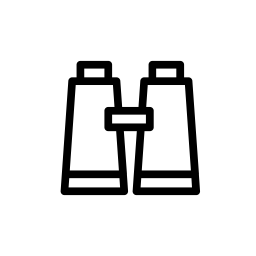       number of opinions on how to solve that problem.  In fact we may very well have       as many suggested solutions as there are people considering the question.      How will we get from point A to point B?  What is the best way to decorate a       room?  Who is the best person for the job?  What will we have for dinner tonight?        How should we invest for the future?  The list of possibilities is endless. The interesting thing about Christianity is the assertion that, when it comes to solving the problem of our separation from God, there is one (and only one) answer – to have faith (and to place our trust) in Jesus Christ.   Getting Started	 A Matter of Trust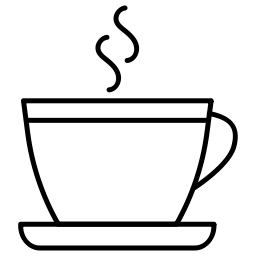 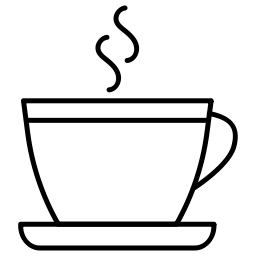 1.   If someone offered to pay for it, would you go skydiving?  Why or why not? 	2.   What do you rely on (put your trust in) when you need to pick a good 				restaurant?  Find a good doctor?  Plan a good vacation?  Pick a church to 			belong to?  3.   Aside from your spouse (or significant other), who is the person in your life 	that you trust the most?      The Text 		What then shall we say that Abraham, our forefather according to the flesh, 	discovered in this matter? 2 If, in fact, Abraham was justified by works, he had 	something to boast about—but not before God. 3 What does Scripture say? “	Abraham believed God, and it was credited to him as righteousness.” w 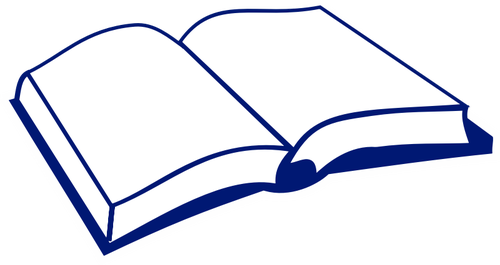 	4 Now to the one who works, wages are not credited as a gift but as an obligation. 5 However, to the one who does not work but trusts God who justifies the ungodly, their faith is credited as righteousness. 6 David says the same thing when he speaks of the blessedness of the one to whom God credits righteousness apart from works: 7 “Blessed are those whose transgressions are forgiven, whose sins are covered. 8 Blessed is the one whose sin the Lord will never count against them.” z 9 Is this blessedness only for the circumcised, or also for the uncircumcised? We have been saying that Abraham’s faith was credited to him as righteousness. 10 Under what circumstances was it credited? Was it after he was circumcised, or before? It was not after, but before! 11 And he received circumcision as a sign, a seal of the righteousness that he had by faith while he was still uncircumcised. So then, he is the father of all who believe but have not been circumcised, in order that righteousness might be credited to them. 12 And he is then also the father of the circumcised who not only are circumcised but who also follow in the footsteps of the faith that our father Abraham had before he was circumcised.  										Romans 4:1-12  (NIV) The Video (optional)     “Sola Fide” – Romans 4:1-12 - by Kyle Corbin, Nov. 1/20 								(view at www.immanuelonline.ca)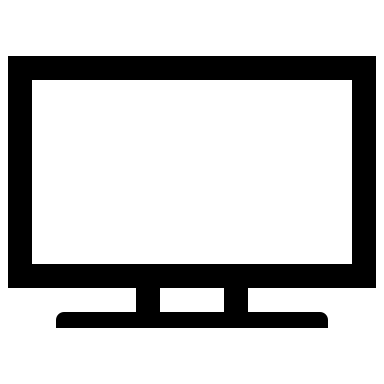 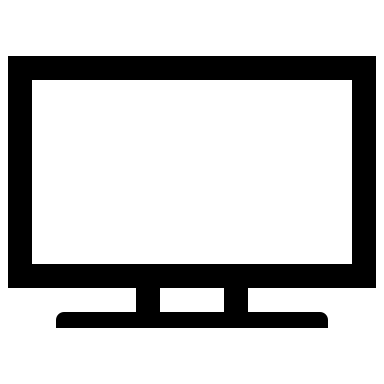 			NOTES:________________________________________________________			_______________________________________________________________			_______________________________________________________________			_______________________________________________________________			_______________________________________________________________			_______________________________________________________________ Understanding	1.  To understand the context of the passage, read Romans 3:27-31.  How are 			we justified (made right) before God according to these verses?  What 			other path to justification is mentioned?  What example of this alternate 			path does Paul mention (and why do you think he picks that one)?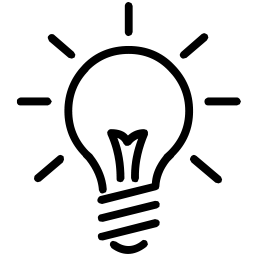 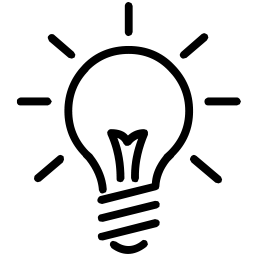 	2.  What Scriptural character does Paul focus on in Romans 4:1?  What is the 					significance of Paul involving this character in the discussion (check out 					verse 2 and Gen. 26:1-5)?			3.  In Romans 4:3, Paul quotes Gen. 15:6.  Interestingly, the rabbis of Paul’s day 					would use this very same verse to suggest we are made right before God 					by our works.  How does Paul counter this argument (see verses 3-5)? 			4.  To reinforce his argument, Paul quotes Psalm 32:1-2 in verses 6-8.  How 					does David’s example support Paul’s teaching on faith? 			5.  In verses 9-12, Paul considers another aspect of the life of Israelites.  Why 					does he choose to talk about this aspect here (review Gen. 17:9-14)?  					How does it support his argument about faith?  Why is it important for the 					rest of the world beyond Israel (see Gal. 3:1-9)?			6.  Is faith a belief (Hebrews 10:19-23), a perspective (Hebrews 11:1-3), an 					action (Hebrews 11:8-10), a trust (Hebrews 11:17-19) or something else?     Applying		1. Many people today say...”I am a person of faith.  I have my faith and you have 				yours.  So I am no different from you – I just believe in different things.”   				How would you respond to someone who says that?  (Remember Romans 			3:21-26)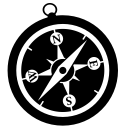 			2.  Abraham’s example of faith is remarkable given all the obstacles he faced 					(consider Romans 4:18-22).  What were those things that would have 					challenged his faith?  Have you ever chosen to have faith in God despite 					challenges to your faith?  What was the result of that choice?			3.  “The concept of “salvation by grace through faith” is actually a violation of 					Gods character since God has declared “I will not acquit the guilty” 						(Exodus 23:7)”.  Agree or disagree? Explain your reasoning (remembering 				Romans 4:6).			4.  There are many who argue that, while it is an asset, faith is not required for 					salvation because all people will be saved.  They base this belief on 					verses like Rom. 11:32, 1 Cor. 15:22, Col. 1:19-20, Phil. 2:10-11, 1 Tim. 					4:10.  How would you respond to this assertion (balancing this argument 					with verses such as Matt. 25:41-46, John 3:16, John 5:28-29, Rom. 2:5, 					Rom. 11:21-22, 2 Thess. 1:9, Rev. 21:8)?			5.  What are the blessings of living as a person of faith in Christ (consider Psalm 					32:10, Psalm 37:3-4, Psalm 103:11-13, Matthew 17:20, John 3:16, John 					14:12-14, John 16:13, Romans 8:1, 16-17, Eph. 6:16).  What blessing(s) 					are you particularly thankful for today?  Why?			6.  It would appear that the nation of Israel placed great faith (and found their 					hope and security) in the signs of their faith (like circumcision).  Are there 					any modern-day “signs” or “symbols” in the church today that people place 				their faith in? 			7.  Paul speaks of the spiritual gift of faith (1 Cor. 12:9).  How do you understand 					this gift (i.e. what is it and how does it work)?  Do you have the spiritual 					gift of faith?			8.  How do you sense that your faith is being challenged today?  Is there 						anything that is making it hard for you to maintain your faith?			9.  What steps could you take to strengthen your faith in the coming week?  					(Consider John 6:44 as well). Memory Verse(s)  (same as last week)			8 For it is by grace you have been saved, through faith—and this is 				not from yourselves, it is the gift of God—9 not by works, so that no 				one can boast. 10 For we are God’s handiwork, created in Christ 				Jesus to do good works, which God prepared in advance for us to 				do.				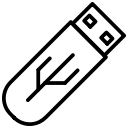 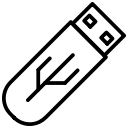 								       Ephesians 2:8-10 (NIV)Extra Resources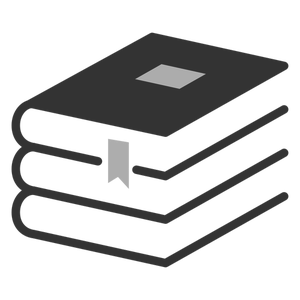 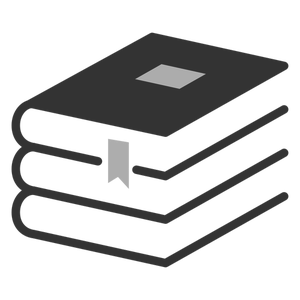 “Sola Fide” – Romans 4:1-12” - by Kyle Corbin, Nov. 1/20 (view at www.immanuelonline.ca).  Pastor Kyle reviews the nature and necessity of the conviction that we are saved by faith alone. “How Good is Good Enough?” – by Andy Stanley (Multnomah Publishers, 2003).  This booklet shows the danger of trying to be good enough to get to heaven.  A great introduction for those who are exploring the Gospel.“Faith and Thinking” – by Justin Taylor (from Taylor’s blog on www.thegospelcoalition.org, Sept. 10, 2010).  Here’s an interesting (and short) article on the role of thought in the practice of faith. 